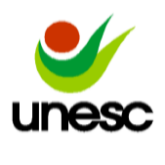      UNIVERSIDADE DO EXTREMO SUL CATARINENSE – UNESC             DEPARTAMENTO DE DESENVOLVIMENTO HUMANO   PROCESSO SELETIVO EXTERNO DE DOCENTES – PPGD - 2022                                                EDITAL n. 153/2022ANEXO I - FICHA DE INSCRIÇÃO                                                                                                                                                     Nº________I - DADOS PESSOAISNome:	________________________________________________________________________________Endereço:_______________________________________________________________________________Bairro:____________________ Cidade:_______________________________UF:_____ Cep.:____________Telefone residencial:_____________________Telefone celular:____________E-mail:___________________Sexo:(    ) Masc (     )Fem  RG ou Doc. de Identificação: ___________________ Data de Nasc: __ / ___ / ____Naturalidade: _____________________________________Nacionalidade: ____________________________Estado Civil:      (      ) Solteiro      (      ) Casado      (      ) OutrosII – FORMAÇÃO Graduação: ______________________________________________________Ano de Conclusão: ________Estabelecimento:_______________________________________________Local:_______________UF:_____Graduação: ______________________________________________________Ano de Conclusão: ________Estabelecimento:_______________________________________________Local:_______________UF:_____Especialização:______________________________________________________Ano de Conclusão: ______Estabelecimento:_______________________________________________Local:_______________UF:_____Mestrado: ______________________________________________________Ano de Conclusão: ________Estabelecimento:_______________________________________________Local:_______________UF:_____Doutorado: ______________________________________________________Ano de Conclusão: ________Estabelecimento:_______________________________________________Local:_______________UF:_____Pós-Doutorado:___________________________________________________Ano de Conclusão: ________Estabelecimento:_______________________________________________Local:_______________UF:_____III – ÁREA DE INTERESSE (Conforme item 2 do Edital)_____________________________________________________________________Data: _____/_____/___                                                                         Assinatura do candidato